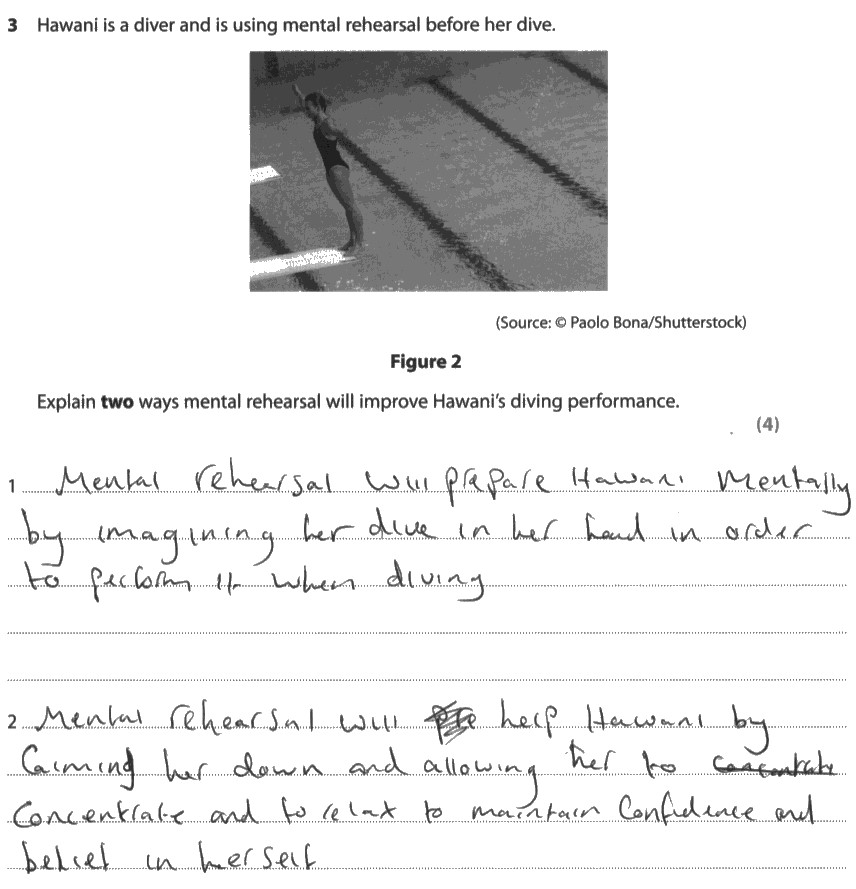 The candidate identifies two benefits of mental rehearsal – imagining her dive in her head and calming her down.However, neither makes an appropriate application, which is linked to how this improves performance in diving. Therefore, it was only awarded 2 marks.TaskUsing the information above and your knowledge of mental rehearsal, write an answer which will gain the full 4 marks.